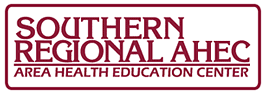 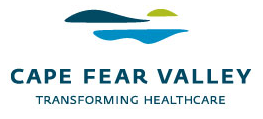 Geriatrics II Learning Experience:Preceptor: Autumn Mittleider, PharmD, BCPSPGY1 Ambulatory Care Track Residency Coordinator – CFVHS / SRAHECOffice: Senior Health ServicesHours: 8am-430pmGeneral DescriptionThe Geriatrics II learning experience is a required, four week rotation at Senior Health Services. The Senior Health Services team consists of three nurses, a clinical medical assistant, three medical assistants, three physicians, one mid-level provider, a social worker, a clinical pharmacist, and pharmacy/medical students. Senior Health Services sees an average of 120 patients per week. The clinic is designed to provide a collaborative practice experience in an ambulatory care setting. The clinical pharmacist works closely with various members of the healthcare team and patients to ensure optimal patient outcomes, medication safety and efficacy, and improvement in patients’ health status. The clinical pharmacy service provides geriatric pharmacotherapy interventions through Annual Wellness Visits, Transition of Care medication reconciliation and education, polypharmacy evaluations, chronic disease state management, Chronic Care Management, Medication Therapy Management, and educational services to patients and medical staff. The geriatrics rotation will provide the resident with the opportunity to further develop and refine advanced pharmacotherapeutic management skills required for the provision of care in an ambulatory care clinic. The resident will have the opportunity to work in collaboration with pharmacists, providers, nurses, and clinic staff to ensure proper care and education of patients. The resident will engage in active learning and develop pharmacotherapeutic skills in the prevention, identification, and resolution of drug therapy problems in the elderly. The resident will also be responsible for patient interviews and education as well as developing, initiating, and modifying evidence-based treatment strategies and assigning appropriate monitoring/follow-up parameters. The resident will be expected to gain pharmacotherapeutic competency in managing common disease states through literature review, topic discussions, and direct patient care experiences. Disease states covered may include, but are not limited to: depression/anxiety, insomnia, diabetes, hypertension, hyperlipidemia, asthma, COPD, anticoagulation, heart failure, and tobacco dependence. The resident will be expected to document interventions daily in an online database. The resident will participate in learning activities for medical staff and students and contribute to quality improvement initiatives of the clinic. As the two rotations progress, resident responsibilities and duties will increase as the resident achieves the rotation goals and objectives and is able to perform independently. The role of the preceptor will depend on the resident’s performance and progression towards achieving the rotation objectives. During Geriatrics II, the resident is expected to be able to assume the role of the clinic pharmacist and perform clinic duties independently and appropriately initiate, manage, and follow-up on all patient care activities with only facilitation from the preceptor. The preceptor will provide constructive feedback in both verbal and written format as necessary to foster professional growth and development.  In addition to daily clinic activities and responsibilities, the Geriatrics II rotation focuses on the resident gaining further experience as a preceptor and clinician. The resident will serve as the primary preceptor for pharmacy students based on pharmacy student availability. Through coaching and facilitating from the rotation preceptor, the resident will develop skills in calendar development, facilitating topic discussions, presentations, and journal clubs, and providing feedback and evaluations for the student(s). The preceptor will be available, if needed, for any issues/concerns and to complete a debriefing at the end of each day.Disease StatesCommon disease states in which the resident will be expected to gain proficiency through literature review, topic discussion, and/or direct patient care experience include but are not limited to:Cardiovascular disordersHypertensionHeart failureHyperlipidemiaMyocardial infarctionStrokeAtrial FibrillationEndocrinologic disordersDiabetesThyroid disordersRespiratory disordersCOPDAsthmaAllergic rhinitisUpper respiratory infectionsNeurological disordersDiabetic peripheral neuropathyHeadachesPain managementInfectious diseasesUrinary tract infectionsOtitis mediaSinusitisPneumoniaSkin and soft tissue infectionsGastrointestinal disordersGERDDiarrhea, constipation, and irritable bowel syndromeNausea/vomitingKidney disease (acute/chronic)Psychiatric disordersDepressionAnxietyBipolar disorderDementia, Alzheimer’s DiseaseInsomniaHematologic disordersAnemiaCoagulation disordersUrologic disordersUrinary incontinenceErectile dysfunctionBenign prostatic hypertrophyRheumatologic disordersOsteoporosisRheumatoid arthritisOsteoarthritisGoutGoals and ObjectivesThe goals and objectives to be taught and evaluated during this learning experience include:R1.1.5: Design or redesign safe and effective patient-centered therapeutic regimens and monitoring plans (care plans)R1.1.6: Ensure implementation of therapeutic regimens and monitoring plans (care plans) by taking appropriate follow-up actionsR1.1.8: Demonstrate responsibility to patientsR3.1.2: Apply a process of ongoing self-evaluation and personal performance improvementR4.1.3: Use effective written communication to disseminate knowledgeR4.1.4: Appropriately assess effectiveness of educationR4.2.1: When engaged in teaching, select a preceptor role that meets learners’ education needsR4.2.2: Effectively employ preceptor roles, as appropriatePreceptor InteractionDaily: 		0800-0815	Morning clinic huddle		0815-1200	Patient appointments, preceptor available as needed		1:00-4:00	Patient appointments, preceptor available as needed4:00-5:00	Daily wrap-up, patient work-ups for following day, charting, feedback sessionsTwice weekly:	1200-1300	Topic discussions, guidelines reviews, journal articles, and/orpresentationsCommunicationDaily scheduled meeting times: resident to prioritize questions and problems to discuss during scheduled meeting times as listed aboveEmail: residents are expected to read emails at the beginning, middle, and end of each day at a minimum for ongoing communication. This is appropriate for routine, non-urgent questions and problemsOffice extension: appropriate for urgent questions pertaining to patient carePersonal phone number (call or text): provided to resident at time of learning experience for easy access to preceptorExpected progression of resident responsibility on this learning experience:(Length of time preceptor spends in each of the phases will be customized based upon resident’s abilities and timing of the learning experience during the residency training year)Day 1: 	Preceptor will review learning activities and expectations with resident.Week 1: 	Resident will be able to cover all clinic and patient responsibilities independently, with coaching and facilitating by the preceptor. The preceptor will be available daily (in person or via phone/text) to review patients and/or discuss problems. Resident will develop student calendars, topic discussions, presentations, and clinical activities.Weeks 2-4: 	Resident is expected to assume all clinical responsibilities of the pharmacy preceptor in the geriatric clinic, in addition to serving as the primary preceptor for any students on the advanced pharmacy practice experience. The resident will be expected to coordinate the student pharmacist calendar and clinical activities, facilitate discussions, and provide feedback and evaluations. The rotation preceptor will be available to discuss any problems and to facilitate discussions on teaching/learning topics.Evaluation StrategyPharmAcademic will be the primary mode of evaluation documentation (see chart below). The resident is to complete the midpoint performance evaluation, a summative self-evaluation, preceptor evaluation, and learning experience evaluations. The preceptor will complete the summative evaluation of the resident. For all end of learning experience evaluations completed in PharmAcademic, the resident and the preceptor will complete them independently and save as a draft. A face to face evaluation will take place at the end of the learning experience to discuss the resident’s performance on the rotation and to discuss and compare evaluations. This discussion will also provide feedback on both performance of activities and accuracy of resident’s self-assessment skills. For areas marked as “Needs Improvement” or “Achieved”, both the resident and preceptor are to comment on why this rating was selected. Evaluations will be signed in PharmAcademic following the discussion. Throughout the month, verbal feedback will be given and the preceptor has the option of using PharmAcademic (“Provide Feedback to Resident” on individual resident page) to provide insight into the performance of patient care activities and/or administrative activities and skills. Formative feedback on resident progression towards achievement of goals will be used to adjust future rotation plans and activities.Type of EvaluationWho Completes the EvaluationWhen is the Evaluation CompletedWritten and Verbal Formative FeedbackPreceptorThroughout rotation based on activities; resident to place written feedback into electronic portfolioSelf-evaluationResidentMidpointASHP Preceptor EvaluationResidentEnd of learning experienceASHP Learning Experience EvaluationResidentEnd of learning experienceSummative Self-evaluationResidentEnd of learning experienceSummative EvaluationPreceptorEnd of learning experience